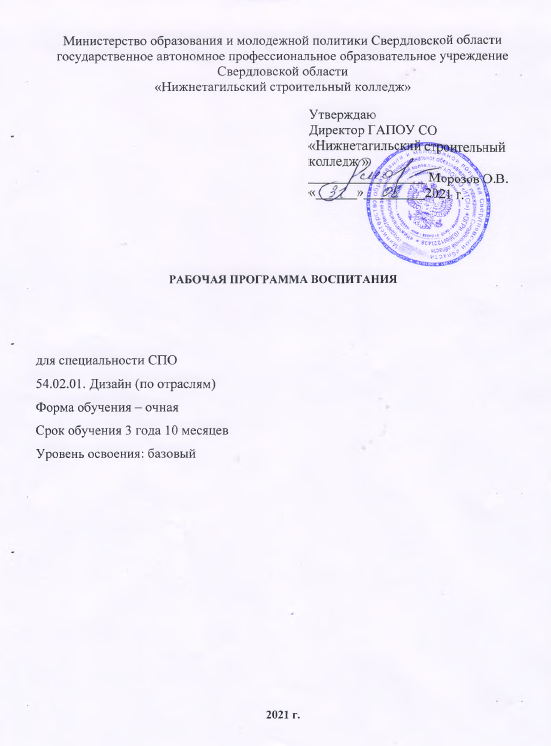 СОДЕРЖАНИЕРАЗДЕЛ 1. ПАСПОРТ РАБОЧЕЙ ПРОГРАММЫ ВОСПИТАНИЯРАЗДЕЛ 2. ОЦЕНКА ОСВОЕНИЯ ОБУЧАЮЩИМИСЯ 
ОСНОВНОЙ ОБРАЗОВАТЕЛЬНОЙ ПРОГРАММЫ В ЧАСТИ ДОСТИЖЕНИЯ 
ЛИЧНОСТНЫХ РЕЗУЛЬТАТОВРАЗДЕЛ 3. ТРЕБОВАНИЯ К РЕСУРСНОМУ ОБЕСПЕЧЕНИЮ 
ВОСПИТАТЕЛЬНОЙ РАБОТЫРАЗДЕЛ 4. КАЛЕНДАРНЫЙ ПЛАН ВОСПИТАТЕЛЬНОЙ РАБОТЫРАЗДЕЛ 1. ПАСПОРТ РАБОЧЕЙ ПРОГРАММЫ ВОСПИТАНИЯДанная рабочая программа воспитания разработана с учетом преемственности целей и задач Примерной программы воспитания для общеобразовательных организаций, одобренной решением Федерального учебно-методического объединения по общему образованию (утв. Протоколом заседания УМО по общему образованию Минпросвещения России № 2/20 
от 02.06.2020 г.).Согласно Федеральному закону «Об образовании» от 29.12.2012 г. № 273-ФЗ (в ред. Федерального закона от 31.07.2020 г. № 304-ФЗ) «воспитание – деятельность, направленная на развитие личности, создание условий для самоопределения и социализации обучающихся на основе социокультурных, духовно-нравственных ценностей и принятых в российском обществе правил 
и норм поведения в интересах человека, семьи, общества и государства, формирование 
у обучающихся чувства патриотизма, гражданственности, уважения к памяти защитников Отечества и подвигам Героев Отечества, закону и правопорядку, человеку труда и старшему поколению, взаимного уважения, бережного отношения к культурному наследию и традициям многонационального народа Российской Федерации, природе и окружающей среде».При разработке формулировок личностных результатов учет требований Закона в части формирования у обучающихся чувства патриотизма, гражданственности, уважения к памяти защитников Отечества и подвигам Героев Отечества, закону и правопорядку, человеку труда и старшему поколению, взаимного уважения, бережного отношения к культурному наследию и традициям многонационального народа Российской Федерации, природе и окружающей среде, бережного отношения к здоровью, эстетических чувств и уважения к ценностям семьи, является обязательным. Планируемые личностные результаты 
в ходе реализации образовательной программыРАЗДЕЛ 2. ОЦЕНКА ОСВОЕНИЯ ОБУЧАЮЩИМИСЯ ОСНОВНОЙ ОБРАЗОВАТЕЛЬНОЙ ПРОГРАММЫ В ЧАСТИ ДОСТИЖЕНИЯ ЛИЧНОСТНЫХ РЕЗУЛЬТАТОВОценка достижения обучающимися личностных результатов проводится в рамках контрольных и оценочных процедур, предусмотренных настоящей программой. Комплекс примерных критериев оценки личностных результатов обучающихся:демонстрация интереса к будущей профессии;оценка собственного продвижения, личностного развития;положительная динамика в организации собственной учебной деятельности по результатам самооценки, самоанализа и коррекции ее результатов;ответственность за результат учебной деятельности и подготовки 
к профессиональной деятельности;проявление высокопрофессиональной трудовой активности;участие в исследовательской и проектной работе;участие в конкурсах профессионального мастерства, олимпиадах по профессии, викторинах, в предметных неделях;соблюдение этических норм общения при взаимодействии с обучающимися, преподавателями, мастерами и руководителями практики;конструктивное взаимодействие в учебном коллективе/бригаде;демонстрация навыков межличностного делового общения, социального имиджа;готовность к общению и взаимодействию с людьми самого разного статуса, этнической, религиозной принадлежности и в многообразных обстоятельствах;сформированность гражданской позиции; участие в волонтерском движении;  проявление мировоззренческих установок на готовность молодых людей к работе 
на благо Отечества;проявление правовой активности и навыков правомерного поведения, уважения к Закону;отсутствие фактов проявления идеологии терроризма и экстремизма среди обучающихся;отсутствие социальных конфликтов среди обучающихся, основанных 
на межнациональной, межрелигиозной почве;участие в реализации просветительских программ, поисковых, археологических, 
военно-исторических, краеведческих отрядах и молодежных объединениях; добровольческие инициативы по поддержки инвалидов и престарелых граждан;проявление экологической культуры, бережного отношения к родной земле, природным богатствам России и мира;демонстрация умений и навыков разумного природопользования, нетерпимого отношения к действиям, приносящим вред экологии;демонстрация навыков здорового образа жизни и высокий уровень культуры здоровья обучающихся;проявление культуры потребления информации, умений и навыков пользования компьютерной техникой, навыков отбора и критического анализа информации, умения ориентироваться в информационном пространстве;участие в конкурсах профессионального мастерства и в командных проектах; проявление экономической и финансовой культуры, экономической грамотности, а также собственной адекватной позиции по отношению к социально-экономической действительности.РАЗДЕЛ 3. ТРЕБОВАНИЯ К РЕСУРСНОМУ ОБЕСПЕЧЕНИЮ ВОСПИТАТЕЛЬНОЙ РАБОТЫРесурсное обеспечение воспитательной работы направлено на создание условий для осуществления воспитательной деятельности обучающихся, в том числе инвалидов и лиц с ОВЗ, 
в контексте реализации образовательной программы. 3.1. Нормативно-правовое обеспечение воспитательной работыРабочая программа воспитания специальности 54.02.01 Дизайн (по отраслям) разработана в соответствии с нормативно-правовыми документами федеральных органов исполнительной власти в сфере образования, требованиями ФГОС СПО, с учетом сложившегося опыта воспитательной деятельности и имеющимися ресурсами в государственной автономной профессиональной образовательной организацией «Нижнетагильский строительный колледж».3.2. Кадровое обеспечение воспитательной работыРеализация рабочей программы воспитания в государственном автономном профессиональном образовательном учреждении Свердловской области «Нижнетагильский строительный колледж» обеспечивается кадровым составом, включающим директора, который несёт ответственность за организацию воспитательной работы в колледже, заместителя директора по воспитательной работе, 2 социальных педагогов, педагога-психолога, классных руководителей, преподавателей, мастеров производственного обучения. Функционал работников регламентируется требованиями профессиональных стандартов.3.3. Материально-техническое обеспечение воспитательной работыКолледж располагает материально-технической базой, обеспечивающей проведение всех видов дисциплинарной и междисциплинарной подготовки, лабораторной, практической работы обучающихся, предусмотренных учебным планом и соответствующей действующим санитарным и противопожарным правилам и нормам в разрезе выбранных траекторий. При этом при подготовке к соревнованиям Ворлдскиллс используются ресурсы организаций-партнеров: мебельной компании «Финист», Студии авторского дизайна 3В студио, Рекламно-полиграфической группы Робин Гуд и проч.Основными условиями реализации рабочей программы воспитания являются соблюдение безопасности, выполнение противопожарных правил, санитарных норм и требований.Для проведения воспитательной работы колледж обладает следующими ресурсами:Библиотечный, информационный центр;кабинет психолога;кабинет социального педагога;актовый зал с акустическим и мультимедийным оборудованием;спортивный и тренажерный залы со спортивным оборудованием;открытая спортивная площадка.3.4. Информационное обеспечение воспитательной работыИнформационное обеспечение воспитательной работы имеет в своей инфраструктуре объекты, обеспеченные средствами связи, компьютерной и мультимедийной техникой, 
интернет-ресурсами и специализированным оборудованием.Информационное обеспечение воспитательной работы направлено на: информирование о возможностях для участия обучающихся в социально значимой деятельности; информационную и методическую поддержку воспитательной работы; планирование воспитательной работы и её ресурсного обеспечения; мониторинг воспитательной работы; дистанционное взаимодействие всех участников (обучающихся, педагогических работников, органов управления в сфере образования, общественности); дистанционное взаимодействие с другими организациями социальной сферы.Информационное обеспечение воспитательной работы включает: комплекс информационных ресурсов, в том числе цифровых, совокупность технологических и аппаратных средств (компьютеры, принтеры, сканеры и др.). Система воспитательной деятельности колледжа представлена на официальном сайте организации, в социальной сети ВКонтакте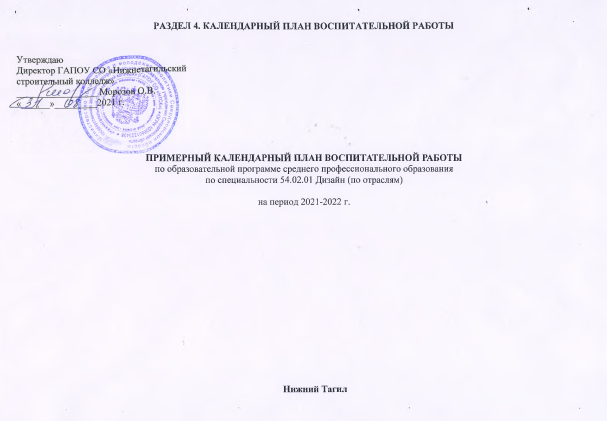 Название СодержаниеНаименование программыРабочая программа воспитания по специальности 54.02.01. Дизайн (по отраслям)Основания для разработки программыНастоящая программа разработана на основе следующих нормативных правовых документов:Конституция Российской Федерации;Указ Президента Российской Федерации от 21.07.2020 г. № 474 
«О национальных целях развития Российской Федерации на период до 2030 года»;Федеральный закон от 31.07.2020 г. № 304-ФЗ «О внесении изменений 
в Федеральный закон «Об образовании в Российской Федерации» по вопросам воспитания обучающихся» (далее – ФЗ-304);распоряжение Правительства Российской Федерации от 12.11.2020 г. № 2945-р об утверждении Плана мероприятий по реализации 
в 2021–2025 годах Стратегии развития воспитания в Российской Федерации на период до 2025 года;Федеральный государственный образовательный стандарт среднего профессионального образования по специальности 54.02.01 Дизайн (по отраслям), утвержденный приказом Министерства просвещения РФ от 23 ноября 2020 г. , регистрационный № 658Цель программыЦель рабочей программы воспитания – личностное развитие обучающихся 
и их социализация, проявляющиеся в развитии их позитивных отношений 
к общественным ценностям, приобретении опыта поведения и применения сформированных общих компетенций квалифицированных рабочих, служащих/ специалистов среднего звена на практикеСроки реализации программыНа базе основного общего образования в очной форме – 3 года 10 месяцев Исполнители 
программыДиректор, заместитель директора по воспитательной работе, классные руководители, преподаватели, сотрудники учебной части, заведующий отделением, педагог-психолог, социальный педагог, члены Студенческого совета, представители родительского комитета, представители организаций – работодателей предприятий проектно-дизайнерского профиля, представители ФУМО в системе СПО по УГПС 54.00.00Личностные результаты реализации программы воспитания (дескрипторы)Код личностных результатов реализации программы воспитанияОсознающий себя гражданином и защитником великой страны.ЛР 1Проявляющий активную гражданскую позицию, демонстрирующий приверженность принципам честности, порядочности, открытости, экономически активный и участвующий в студенческом и территориальном самоуправлении, в том числе на условиях добровольчества, продуктивно взаимодействующий и участвующий в деятельности общественных организаций.ЛР 2Соблюдающий нормы правопорядка, следующий идеалам гражданского общества, обеспечения безопасности, прав и свобод граждан России. Лояльный к установкам и проявлениям представителей субкультур, отличающий их от групп с деструктивным и девиантным поведением. Демонстрирующий неприятие и предупреждающий социально опасное поведение окружающих.ЛР 3Проявляющий и демонстрирующий уважение к людям труда, осознающий ценность собственного труда. Стремящийся к формированию в сетевой среде личностно и профессионального конструктивного «цифрового следа».ЛР 4Демонстрирующий приверженность к родной культуре, исторической памяти на основе любви к Родине, родному народу, малой родине, принятию традиционных ценностей   многонационального народа России.ЛР 5Проявляющий уважение к людям старшего поколения и готовность к участию в социальной поддержке и волонтерских движениях.  ЛР 6Осознающий приоритетную ценность личности человека; уважающий собственную и чужую уникальность в различных ситуациях, во всех формах и видах деятельности. ЛР 7Проявляющий и демонстрирующий уважение к представителям различных этнокультурных, социальных, конфессиональных и иных групп. Сопричастный к сохранению, преумножению и трансляции культурных традиций и ценностей многонационального российского государства.ЛР 8Соблюдающий и пропагандирующий правила здорового и безопасного образа жизни, спорта; предупреждающий либо преодолевающий зависимости от алкоголя, табака, психоактивных веществ, азартных игр и т.д. Сохраняющий психологическую устойчивость в ситуативно сложных или стремительно меняющихся ситуациях.ЛР 9Заботящийся о защите окружающей среды, собственной и чужой безопасности, в том числе цифровой.ЛР 10Проявляющий уважение к эстетическим ценностям, обладающий основами эстетической культуры. ЛР 11Принимающий семейные ценности, готовый к созданию семьи и воспитанию детей; демонстрирующий неприятие насилия в семье, ухода от родительской ответственности, отказа от отношений со своими детьми и их финансового содержания.ЛР 12Личностные результатыреализации программы воспитания, 
определенные отраслевыми требованиями к деловым качествам личностиЛичностные результатыреализации программы воспитания, 
определенные отраслевыми требованиями к деловым качествам личностиВыбирающий оптимальные способы решения профессиональных задач на основе уважения к заказчику, понимания его потребностейЛР 13Принимающий и исполняющий стандарты антикоррупционного поведенияЛР 14Проявляющий способности к планированию и ведению предпринимательской деятельности на основе понимания и соблюдения правовых норм российского законодательстваЛР 15Наименование профессионального модуля, 
учебной дисциплины Код личностных результатов реализации программы воспитания ОД.01 Русский языкЛР 1, ЛР 2 ЛР 3 ЛР 11ОД.02 ЛитератураЛР 1  ЛР 2  ЛР 3 ЛР 5 ЛР 8 ЛР 11 ЛР 12ОД.03 Родная литератураЛР 1 ЛР 2  ЛР 3 ЛР 11 ЛР 12ОД 04 Физическая культураЛР 1  ЛР 2 ЛР 9ОД 05 ОБЖЛР 1 ЛР 2 ЛР 3 ЛР 6 ЛР 9ОД 06 АстрономияЛР 1 ЛР 10ОД 07 МатематикаЛР1ОД 08 ОбществознаниеЛР 1 ЛР 2 ЛР 3 ЛР 4 ЛР 6ПД.01 Иностранный языкЛР 3 ЛР 11 ЛР 12ПД.02 ИсторияЛР 1  ЛР 2 ЛР 3 ЛР 4 ЛР 5 ЛР 8 ЛР 11 ЛР 12ПД.03 ПравоЛР 1 ЛР 2 ЛР 3 ДПВ 01.01 Основы профессиональной и проектной деятельностиЛР 2 ЛР 4 ЛР 6 ЛР 16ДПВ 01.02 Структура и язык рекламыЛР 1 ЛР 2 ЛР 3 ЛР 4 ЛР 6ДПВ 01.03 Естествознание ЛР 13 ЛР 15ДПВ 01.04 Экономическая географияЛР 1ДПВ 01.05 ИнформатикаЛР 1 ЛР 4 ЛР 10 ЛР 14ДПВ 01.06 ЧерчениеЛР1, ЛР7, ЛР11ОГСЭ 01 Основы философииЛР 1 ЛР 3 ЛР 5 ЛР 6ОГСЭ 02 ИсторияЛР 1 ЛР 2 ЛР 3 ЛР 4 ЛР 5 ЛР 8 ЛР 11 ЛР 12ОГСЭ 03 Иностранный язык в профессиональной деятельностиЛР 1 ЛР 2 ЛР 15ОГСЭ 04 Физическая культураЛР 1 ЛР 9ЕН 01 МатематикаЛР 1ЕН 02 Экологические основы природопользованияЛР 1 ЛР 6 ЛР 7 ЛР 10ЕН 03 Информационное обеспечение профессиональной деятельностиЛР 1 ЛР4ЛР10ОП 01 МатериаловедениеЛР10ОП 02 Экономика организацииЛР 2ОП 03 Рисунок с основами перспективыЛР 11ОП 04 Живопись с основами цветоведенияЛР 11ОП 05  История дизайнаЛР11ОП 06 История изобразительного искусстваЛР 11ОП 07 Безопасность жизнедеятельностиЛР 1 ЛР 2 ЛР 6 ЛР 9ОП 08 ЭргономикаОП 09 Основы финансовой грамотностиЛР 2ОП 10 Проектирование графической рекламыЛР 11, ЛР 15, ЛР 13ПМ 01 Разработка дизайнерских проектов предметно-пространств.комплексовЛР 11 ЛР 13 ПМ 02 Техническое исполнение дизайнерских проектовЛР 11ЛР 13ПМ 03 Контроль за изготовлением изделий в производстве в части соответствия их авторскому образцуЛР11 ЛР13, ЛР 15ПМ 04 Организация  работы коллектива исполнителейЛР2 ЛР 13 ЛР 14 ЛР 15 ПМ 05 Выполнение работ по профессии оформительЛР11 ЛР13 ЛР 15ДатаСодержание и формы деятельностиУчастникиМесто проведенияОтветственныеКоды ЛР  Наименование модуля СЕНТЯБРЬ СЕНТЯБРЬ СЕНТЯБРЬ СЕНТЯБРЬ СЕНТЯБРЬ СЕНТЯБРЬ СЕНТЯБРЬ1Торжественная линейка, посвященная началуучебного года. Тематический классный час «Год науки в РФ»1 курсВсе курсыТерритория колледжаУчебные аудиторииАдминистрация колледжа, классные руководители, зав. отделением, студсовет, родителиЛР 2ЛР 11«Ключевые дела ПОО»«Учебное занятие»«Профессиональный выбор»«Взаимодействие с родителями» 1Всероссийский открытый урок «ОБЖ» (урок подготовки обучающихся к действиям в условиях различного рода чрезвычайных ситуаций)Все группыУчебные аудиторииКлассные руководители, преподаватель ОБЖЛР 1ЛР 3ЛР 5«Ключевые дела ПОО»«Молодежные общественные объединения»2Собрание для проживающих в общежитии1 курсАктовый залЗам.директора по УВР, зав.общежитием, соц.педагог общежития, представитель студсовета общежития, классные руководителиЛР 1ЛР 3ЛР 5«Ключевые дела ПОО»«Молодежные общественные объединения»3Классные часы «И стихла стрельба..» (ко Дню солидарности вборьбе с терроризмом)Все группыУчебные аудиторииЗамдиректора по УВР, преподаватели истории, классные руководителиЛР 1ЛР 3ЛР 5«Ключевые дела ПОО»«Молодежные общественные объединения»3Участие во Всероссийской акции «Капля жизни»Все группыСоц.сетиЗам.директора по УВР, волонтеры, классные руководителиЛР1ЛР3ЛР5«Ключевые дела ПОО»«Молодежные общественные объединения»7Родительское собрание (1 курс, строительное отделение)Родители студентов 1 курса строительного отделенияАктовый залАдминистрация, зав.отделением, классные руководителиЛР 3ЛР 12«Ключевые дела ПОО»«Взаимодействие с родителями»«Организация предметно-эстетической среды»8Акция, посвященная Международному дню распространения грамотностиВсе группыФойе колледжа, соц.сетиЗам. директора по УВР,  классные руководители, волонтерыЛР 4«Цифровая среда»10Презентация студенческой профсоюзной организации ,,волонтерского отряда. вовлечение студентов в социально значимую деятельность.Студенты 1 курса, волонтерский отрядАктовый халЗам. директора по УВР,  соц.педагог, классные руководители, волонтерыЛР1ЛР3ЛР5«Ключевые дела ПОО»«Молодежные общественные объединения»21Тематические классные часы:День победы русских полков во главе с Великим князем Дмитрием Донским (Куликовская битва, 1380 год).День зарождения российской государственности (862 год)Все группыУчебные аудиторииЗам. директора по УВР, социальный педагог, педагог – психолог, классные руководители, преподаватели историиЛР 5ЛР 8«Ключевые дела ПОО»23Акциия“Я тебя слышу” (Международный день жестовых языков)Все группыУчебные аудиторииЗам. директора по УВР, социальный педагог, педагог – психолог, лассные руководителиЛР 6ЛР 8«Молодежные общественные объединения»25-29Неделя безопасности дорожного движенияВсе группыПо плануКлассные руководители, преподаватель ОБЖ, студсоветЛР 3ЛР 9«Ключевые дела ПОО»«Молодежные общественные объединения»«Взаимодействие с родителями»26Просмотр документального фильма «Услышь меня» (Международный день глухих)Все группыУчебные аудиторииЗам. директора по УВР, социальный педагог, педагог – психологЛР 6ЛР 8«Молодежные общественные объединения»29Посвящение в студенты (строительное отделение)Студенты1 курсаАктовый залДиректор, заместители директора, социальные педагоги, классные руководители, преподаватели, зав. отделением, представители студенчества, родителиЛР 2ЛР 11ЛР 13 ЛР 14«Ключевые дела ПОО»«Взаимодействие с родителями»По плануАдаптационный месячник. Тестирование первокурсников на уровень тревожностиГруппы 1 курсаУчебные аудиторииПедагог-психологЛР 9«Правовое сознание»По плануПроведение экологических уроков по утилизации бытовых отходов, презентация акции «Крышки для малышки»Все группыУчебные аудиторииКлассные руководители, волонтерыЛР 2ЛР 10«Учебное занятие»«Ключевые дела ПОО»По плануУчастие в городских, региональных и всероссийских научно-методических семинарах, конференциях по проблемам воспитания молодежи.Все группыПо плануЗам. директора по УВР,  соц.педагоги, педагог-психолог, классные руководителиЛР 2ЛР 3ЛР 5«Молодежные общественные объединения»По плануРабота волонтерского отряда по распространению идей здорового образа жизни и профилактики потребления алкоголя и ПАВ(Студенческие просветительские акции,       дни здоровья).Все группыПо плануЗам. директора по УВР,руководитель отряда.ЛР 9ЛР 6«Студенческое самоуправление»«Правовое сознание»По плануКлассный час «Моя будущая профессия»1 курсУчебная аудиторияПреподаватели спецдисциплин, кл.руководительЛР 4ЛР 7«Профессиональный выбор»По плануВстречи с работодателями4 курсУчебная аудиторияЗам. директора, мастера производственного обучения, зав. отделением, предприятия-работодатели,ЛР 4ЛР 7ЛР13  «Профессиональный выбор»ОКТЯБРЬОКТЯБРЬОКТЯБРЬОКТЯБРЬОКТЯБРЬОКТЯБРЬОКТЯБРЬ4Всероссийский открытый урок «ОБЖ» (приуроченный ко Дню гражданской обороны Российской Федерации)Классные часы, посвящённые Дню гражданской обороныВсе группыУчебные аудиторииКлассные руководители, преподаватель ОБЖЛР 1ЛР 3ЛР 5«Ключевые дела ПОО»«Молодежные общественные объединения»5Международный день учителяВсе группыНТСК, соц.сетиЗаместитель директора по УВР, студсоветЛР 2ЛР 11ЛР 5«Ключевые дела ПОО»6Международный день детского церебрального параличаАкция «От сердца к сердцу»ВолонтерыСоц.сетиЗаместитель директора по УВР, педагог-психолог, волонтеры, классные руководителиЛР 6ЛР 8«Студенческое самоуправление»15100-летие со дня рождения академика Российской академии образования Эрдиева Пюрвя Мучкаевича1-2 курсУчебные кабинетыПреподаватели математикиЛР 6ЛР 5ЛР 8«Ключевые дела ПОО»«Кураторство и поддержка»  15Всемирный день математики,математическая викторина1 курсУчебные кабинетыПреподаватели математикиЛР 4«Ключевые дела ПОО»25Международный день школьных библиотек 1-2 курсБиблиотекаЗав. библиотекой, Классные руководителиЛР 6ЛР 5ЛР 8«Ключевые дела ПОО»По плануГрупповое занятие по профессиональному консультированию «Твой шанс» (профориентационная игра)2 курсУчебные аудиторииПреподаватели спецдисциплинЛР 4ЛР 7«Профессиональный выбор»По плануРабота Совета профилактикиВсе курсыКабинет соц.педагогаСоц.педагог, педагог-психолог, классные руководители , зав.отделением, зам.директора по УВРЛР3ЛР 9«Правовое сознание»По плануСоциально-психологическое тестирование, направленное на ранее выявление незаконного употребления наркотических средств и психотропных веществ1-3 курсыУчебные аудиторииЗам.директора по УВР, педагог-психолог, соц.педагоги, классные руководителиЛР 3ЛР 9«Правовое сознание»По плануВечерний профилактический рейд в общежитияСтуденты, проживающие в общежитииОбщежитие Администрация, соц.педагог, студенческий совет, педагог - психологЛР 9ЛР 11ЛР 12«Студенческое самоуправление»«Взаимодействие с родителями»По плануКлассные часы по профилактике проявлений терроризма и экстремизма«Законодательство РФ в сфере противодействия экстремизму и терроризму»1 курсУчебные аудиторииПреподаватели истории,руководитель клуба ЛР 1ЛР 3ЛР 5«Ключевые дела ПОО»По плануКоррекционно-развивающие игры по развитию коммуникативных навыков и эмоционально-волевой сферы1 курсУчебные аудиторииПедагог-психологЛР 2«Ключевые дела ПОО»«Правовое сознание»По плануКраеведческий урок «Как прекрасен мой край» Все группыУчебные аудиторииПреподаватели экологии, историиЛР 5ЛР 8«Ключевые дела ПОО»По плануБеседы со	студентами на темы:«Значение профессионального выбора в дальнейшей жизни»,«Учебная деятельность и преемственность профобразования».2-3 курсУчебные аудиторииЗам. директора по УПР, преподаватели спецдисциплин, классные руководителиЛР 4ЛР 7«Профессиональный выбор»НОЯБРЬНОЯБРЬНОЯБРЬНОЯБРЬНОЯБРЬНОЯБРЬНОЯБРЬ4Волонтерская акция, посвященная Дню народного единстваВсе группыФойе колледжа, соц.сетиЗаместитель директора по УВР, студсовет, классные руководителиЛР 1ЛР 2ЛР 3ЛР 5«Ключевые дела ПОО»«Молодежные общественные объединения»11200-летие со дня рождения Ф.М. ДостоевскогоОткрытое мероприятие, библиотечная выставка 1 курсУчебные аудиторииПреподаватели литературы, зав.библиотекойЛР 6ЛР 5ЛР 8«Ключевые дела ПОО»13Международный день слепыхАкции, открытые уроки, мероприятия, посвященные Дню слепыхволонтерыСоц.сетиЗаместитель директора по УВР, студсовет, классные руководителиЛР 6ЛР 8«Студенческое самоуправление»16Тематические классные часы «Поделись своей добротой», посвящённые Международному Дню толерантностиВсе группыУчебные аудиторииКлассные руководителиЛР 2ЛР 3ЛР 8«Ключевые дела ПОО»«Кураторство и поддержка»  16Всероссийский урок «История самбо»Классный час «История самбо – история страны!»1-2 курсУчебные аудиторииПреподаватели физического воспитания, классные руководителиЛР 9«Ключевые дела ПОО»20День начала Нюрнбергского процесса  «Суд народов»Все группыУчебные аудиторииПреподаватели историиЛР 2«Молодежные общественные объединения»26Акция, посвященная Дню матери в РоссииВсе группыСоц.сетиЗаместитель директора по УВР, студсовет, классные руководителиЛР 2ЛР 11ЛР 5«Ключевые дела ПОО»«Студенческое самоуправление»«Молодежные общественные объединения»По плануАкция «Молодежь за защиту природы»1 - 3 курсыУчебные аудитории, соц.сетиПреподаватели биологии, экологииЛР 10«Ключевые дела ПОО»По плануКлассный час «Жизнь без ГМО»Все группыУчебные аудиторииКлассные руководителиЛР 9ЛР 10«Кураторство и поддержка«Ключевые дела ПОО»По плануЕдиный классный час «Уроки правовых знаний» Путешествие - игра "Мои права и обязанности"Уроки нравственностиВсе группыУчебные аудиторииКлассные руководители, преподаватели историиЛР 2ЛР 3«Ключевые дела ПОО»«Молодежные общественные объединения»По плануУчастие в конкурсах профессионального мастерства, олимпиадах на различных уровнях.3-4 курсыПо плануПреподаватели профессиональных дисциплинЛР 4ЛР 7ЛР13  ЛР 14 ЛР15«Профессиональный выбор»По плануРабота Совета профилактикиВсе курсыКабинет соц.педагогаСоц.педагог, педагог-психолог, классные руководители , зав.отделением, зам.директора по УВРЛР 3ЛР 9«Правовое сознание»ДЕКАБРЬДЕКАБРЬДЕКАБРЬДЕКАБРЬДЕКАБРЬДЕКАБРЬДЕКАБРЬ1Классный час, посвященный Всемирному дню борьбы со СПИДом: «О вредных привычках и не только…»Акция «Береги себя» по профилактике ВИЧ- инфекции Все группыУчебные аудитории,соц.сетиЗам. директора по УВР, соц.педагог, педагог-психолог, классные руководители , студсовет ЛР 3ЛР 9«Правовое сознание»3День Неизвестного Солдата:виртуальная экскурсия «Есть память, которой не будет конца»Все группыУчебные аудиторииЗаместитель директора по УВР, студсовет,  классные руководители ЛР 2ЛР 5ЛР 8«Ключевые дела ПОО»«Молодежные общественные объединения»3Международный день инвалидовдискуссия «Что такое равнодушие и как с ним бороться»волонтерыПо плануРуководитель волонтерского отряда, педагог-психолог, студсоветЛР 6ЛР 8«Студенческое самоуправление»5День добровольца (волонтера)Акция «Чем можем, тем поможем»«Мы Вместе» (волонтерство) https://onf.ruВсе группыПо плануЗаместитель директора по УВР, руководитель отряда волонтеровЛР 2ЛР 6ЛР 9ЛР 11«Молодежные общественные объединения»«Студенческое самоуправление»9 День Героев ОтечестваКлассный час «День героев Отечества»Все группыУчебные аудиторииЗаместитель директора по УВР, студсовет, классные руководителиЛР 2ЛР 5ЛР 8«Ключевые дела ПОО»«Молодежные общественные объединения»10Викторина «Знаешь, ли ты свои права?»Все группыУчебные аудиторииКлассные руководители, преподаватели историиЛР 2ЛР 3«Ключевые дела ПОО»«Молодежные общественные объединения»10200-летие со дня рождения Н.А. НекрасоваАкции, конкурсы, открытые уроки, мероприятия, выставка газет1 курсУчебные аудиторииПреподаватели литературы, зав библиотекой, Классные руководителиЛР 6ЛР 5ЛР 8«Ключевые дела ПОО»12Тематические классные часы, посвящённые Дню Конституции Российской ФедерацииВсе группыУчебные аудиторииКлассные руководители, преподаватели историиЛР 3ЛР 5«Ключевые дела ПОО»«Молодежные общественные объединения»25165 лет со дня рождения И.И. АлександроваАкции, конкурсы, открытые уроки, мероприятия, выставка газет1 курсУчебные аудиторииПреподаватели, классные руководители ЛР 6ЛР 5ЛР 8«Ключевые дела ПОО»По плануПроведение тематического лектория для родителей по правовому просвещению (о правах, обязанностей, ответственности, наказании)Все группыАктовый залЗам. директора по УВР,  соц.педагог, зав. отделением, классные руководители ЛР 12«Взаимодействие с родителями»«Правовое сознание»По плануУрок-встреча «Ответственность несовершеннолетних за совершение правонарушений»Все группыАктовый залСоц. педагог, представители ПДНЛР 2ЛР 3«Правовое сознание»По плануНовогоднее поздравлениеВсе группыФойе колледжа, учебные аудиторииСтудсоветЛР 2ЛР 3ЛР 11«Ключевые дела ПОО»«Студенческое самоуправление»По плануСовет профилактикиВсе курсыКабинет соц.педагогаСоц.педагог, педагог-психолог, классные руководители , зав.отделением, зам.директора по УВРЛР 3ЛР 9«Правовое сознание»ЯНВАРЬЯНВАРЬЯНВАРЬЯНВАРЬЯНВАРЬЯНВАРЬЯНВАРЬ4Всемирный день азбуки Брайля.Все группыСоц.сетиЗам. директора по УВР, социальный педагог, педагог – психологЛР 6ЛР 7«Ключевые дела ПОО»«Молодежные общественные объединения»25«Татьянин день» Все группыФойе колледжаСтудсоветЛР 2ЛР 3ЛР 5ЛР 11«Ключевые дела ПОО»«Студенческое самоуправление»27 Единый классный час «День полного освобождения Ленинграда»Все группыУчебные аудиторииЗаместитель директора по УВР, классные руководители ЛР 2ЛР 3ЛР 5«Ключевые дела ПОО»«Молодежные общественные объединения»По плануКлассный час «Профессиональная этика и культура общения»2-4  курсыУчебные аудиторииПреподаватели профессиональных дисциплин, классные руководителиЛР 4ЛР 7«Профессиональный выбор»По плануВидеоурок «Мы рождены, чтоб сказку сделать болью?» (о загрязнении планеты)1 - 4 курсыУчебные аудиторииПреподаватель экологии, классные руководителиЛР 9ЛР 10«Ключевые дела ПОО»По плануИгра-путешествие «Родительский дом- начало начал»1-2 курсыУчебные аудитроииЗам. директора по ВР, зав. отделением, руководители учебныхгруппЛР 6ЛР 12«Кураторство и поддержка«Взаимодействие с родителями»«Правовое сознание»По плануСовет профилактики1-4 курсКабинет соц.педагогаСоц.педагог, педагог-психолог, классные руководители , зав.отделением, зам.директора по УВРЛР 3ЛР 9«Правовое сознание»ФЕВРАЛЬФЕВРАЛЬФЕВРАЛЬФЕВРАЛЬФЕВРАЛЬФЕВРАЛЬФЕВРАЛЬ2 Тематические классные часы «День разгрома советскими войсками немецко-фашистских войск в Сталинградской битве»Все группыУчебные кабинетыЗаместитель директора по УВР, студсовет, классные руководители ЛР 2ЛР 3ЛР 5«Ключевые дела ПОО»«Молодежные общественные объединения»8Тематические классные часы1 курсУчебные кабинетыПреподаватели, руководители учебных группЛР 4ЛР 2«Ключевые дела ПОО»15Тематическая линейка «День памяти о россиянах, исполнявших служебный долг за пределами Отечества»1 курсТерритория колледжаЗаместитель директора по УВР, студсовет, классные руководители ЛР 2ЛР 3ЛР 5«Ключевые дела ПОО»«Молодежные общественные объединения»21Международный день родного языка (21 февраля)Акции, конкурсы, открытые уроки, мероприятия, выставка газет, тематические классные часы1 курсУчебные аудиторииПреподаватели русского языкаЛР 6ЛР 5ЛР 8«Ключевые дела ПОО»23День Защитника Отечества1 курсПо плануЗаместитель директора поУВР, студсовет, классные руководители ЛР 2ЛР 3ЛР 5«Ключевые дела ПОО»«Молодежные общественные объединения»По плануВоенно-спортивный конкурс «Один день в армии»Все группыСпортивный залПреподаватели физического воспитания, ОБЖЛР 9«Ключевые дела ПОО»По плануВстреча студентов с врачом-наркологом, инспектором ПДНВсе группыАктовый залСоц. педагог, представители ПДНЛР 9«Правовое сознание»По плануСовет профилактикиВсе курсыКабинет соц.педагогаСоц.педагог, педагог-психолог, классные руководители , зав.отделением, зам.директора по УВРЛР 3ЛР 9«Правовое сознание»МАРТМАРТМАРТМАРТМАРТМАРТМАРТ1Акция «Всемирный день иммунитета»Все группыСоц.сетиЗаместитель директора по УВР, студсоветЛР 9ЛР 10«Ключевые дела ПОО»«Студенческое самоуправление»1Всероссийский открытый урок «ОБЖ» (приуроченный к празднованию дня гражданской обороны)Все группыУчебные аудиторииКлассные руководители,преподаватель ОБЖЛР 1ЛР 3ЛР 5«Ключевые дела ПОО»«Молодежные общественные объединения»8 Конкурс «Мисс НТСК»Все группыАктовый залЗаместитель директора по УВР, председатели ПЦК, студсовет, классные руководителиЛР 2ЛР 3ЛР 5ЛР 11«Ключевые дела ПОО»«Студенческое самоуправление»«Молодежные общественные объединения»18 Единый классный час «День воссоединения Крыма и России»Все группыУчебные аудиторииЗаместитель директора по УВР, классные руководителиЛР 1ЛР 3ЛР 5«Ключевые дела ПОО»21-27Всероссийская неделя музыки для детей и юношества,виртуальные экскурсииВсе группыСоц.сетиЗаместитель директора по УВР, классные руководители, студсоветЛР 7ЛР 8«Ключевые дела ПОО»«Студенческое самоуправление»По плануАкция «Чистая вода - наше чистое будущее», посвященная Всемирному дню водыВсе группыСоц.сетиЗаместитель директора по УВР, классные руководители, студсоветЛР 10«Ключевые дела ПОО»По плануКвест-игра «Взгляд в будущее»1-2 курсыУчебные аудиторииПреподаватели профессиональных дисциплинЛР 4ЛР 7ЛР 13ЛР14, «Профессиональный выбор»По плануДеловая игра «Что? Где? Когда?»3-4 курсыУчебные аудиторииПреподаватели профессиональных дисциплинЛР 4ЛР 7ЛР 13ЛР14«Профессиональный выбор»По плануПроведение соревнований по волейболу и баскетболу среди группВсе группыСпортивный залПреподаватели физического воспитанияЛР 9«Ключевые дела ПОО»По плануИнструктажи по ТБ и правилах поведения вблизи водоемов в период ледохода1-4 курсУчебные аудиторииПреподаватель ОБЖ, классные руководителиЛР 9«Ключевые дела ПОО»По плануСовет профилактики1-4 курсыКабинет соц.педагогаСоц.педагог, педагог-психолог, классные руководители , зав.отделением, зам.директора по УВРЛР 3ЛР 9«Правовое сознание»АПРЕЛЬАПРЕЛЬАПРЕЛЬАПРЕЛЬАПРЕЛЬАПРЕЛЬАПРЕЛЬ12День космонавтики. Гагаринский урок «Космос - это мы»Все группыУчебные аудиторииПреподаватели астрономии, классные руководителиЛР 2ЛР 5«Ключевые дела ПОО»30Всероссийский открытый урок «ОБЖ» (день пожарной охраны)Все группыУчебные аудиторииРуководители учебныхгрупп, преподаватели ОБЖЛР 1ЛР 3ЛР 5«Ключевые дела ПОО»«Молодежные общественные объединения»По плануКонкурс на лучший курсовой проект3 курсыУчебные аудиторииПреподаватели профессиональных дисциплинЛР 4ЛР 7ЛР 13ЛР14ЛР 15«Профессиональный выбор»По плануАнтинаркотическая акция «Здоровье молодежи - богатство России»1-4 курсПо плануПедагог-психолог, руководители учебных групп ЛР 9«Правовое сознание»По плануЛекции по профилактике наркомании подростков, информация об уголовной ответственности за употребление и распространение наркотиков, спайсов, солей и т.д.1-4 курсАктовый залПедагог-психолог, руководители учебных групп ЛР 9«Правовое сознание»По плануАкция «Чистая территория».Уборка территории колледжаВсе группыТерритория колледжаЗам.директора по АХЧ, классные руководителиЛР 10«Ключевые дела ПОО»По плануИндивидуальные профилактические беседы с родителями (законными представителями)Все группыКабинеты специалистовЗам. директора по УВР, соц.педагог, зав. отделением, классные руководители ЛР 12 «Взаимодействие с родителями»«Правовое сознание»По плануСовет профилактикиВсе группыКабинет соц.педагогаСоц.педагог, педагог-психолог, классные руководители , зав.отделением, зам.директора по УВРЛР3ЛР9«Правовое сознание»МАЙМАЙМАЙМАЙМАЙМАЙМАЙ5Акция, посвященная Международному дню борьбы за права инвалидовВсе группы, волонтерыСоц.сетиЗаместитель директора по УВР, руководитель волонтерского отряда, волонтеры студсоветЛР 6ЛР 8«Студенческое самоуправление»9День Победы советского народа в Великой Отечественной войне 1941 – 1945 годовПатриотическая декада, посвященная Дню Победы:тематические Классные часы, внеклассные мероприятия;уборка территории памятников;участие в районных праздничных мероприятиях;акция «Свеча памяти»;мероприятие, посвященное Дню ПобедыАкция «Георгиевская лента»Все группыПо плануЗаместитель директора по УВР,  студсовет, классные руководители ЛР 1ЛР 2ЛР 3ЛР 5«Ключевые дела ПОО»«Молодежные общественные объединения»15Акция, посвященная Международному дню семьиВсе группы, волонтеры По плануЗаместитель директора по УВР, руководитель волонтерского отряда, волонтеры,  студсовет, классные руководителиЛР 8ЛР 12«Ключевые дела ПОО»«Студенческое самоуправление»«Молодежные общественные объединения»22День государственного флага Российской ФедерацииВикторина «Символы России»Все группыУчебные аудиторииЗаместитель директора по УВР, студсовет, руководители учебных группЛР 1ЛР 2ЛР 3ЛР 5«Ключевые дела ПОО»«Молодежные общественные объединения»24Акция «Бесценный дар Кирилла и Мефодия»», ко Дню славянской письменности и культуры1 курсУчебные аудиторииПреподаватели русского языкаЛР 6ЛР 5ЛР 8«Ключевые дела ПОО»По плануОбщие родительские собрания по итогам учебного годаВсе курсыАктовый залЗам. директора по ВР, зав. отделением, руководители учебных группЛР 12«Кураторств«Взаимодействие с родителями»«Правовое сознание»«Большая перемена» https://bolshayaperemena.online/Все группыПо плануПреподаватели ЛР 1- ЛР 12«Ключевые дела ПОО»По плануДень здоровьяВсе группыПо плануПреподаватели физического воспитания, ОБЖЛР 9«Ключевые дела ПОО»По плануСовет профилактики1-3 курсыКабинет соц.педагогаСоц.педагог, зам.директора по УВР, педагог-психолог, классные руководители , зав.отделениемЛР3 ЛР 9«Правовое сознание»ИЮНЬИЮНЬИЮНЬИЮНЬИЮНЬИЮНЬИЮНЬ1 Волонтерская акция, посвященная Международному  дню защиты детейволонтерыПо плануРуководитель волонтерского отряда, волонтерыЛР 3ЛР 5«Студенческое самоуправление»6День русского языка - Пушкинский день России1 курсПо плануПреподаватели русского языкаЛР 6ЛР 5ЛР 8«Ключевые дела ПОО»9350-летие со дня рождения Петра I1 курсУчебные аудиторииПреподаватели истории, зав.библиотекойЛР 5ЛР 8«Ключевые дела ПОО»12Акция ко дню России «Россия - Родина моя!»Все группыПо плануЗаместитель директора по УВР, студсовет, классные руководителиЛР 1ЛР 2ЛР 3ЛР 5«Ключевые дела ПОО»«Молодежные общественные объединения»15Тематическая выставка «100-летие со дня рождения знаменитого ортопеда Г.А. Илизарова»Все группыУчебные аудиторииЗаместитель директора по УВР, зав.библиотекой, классные руководители ЛР 7«Ключевые дела ПОО»«Молодежные общественные объединения»22День памяти и скорби«Детство, обожженное войной» -видеоурокВсе группыУчебные аудиторииЗаместитель директора по УВР, студсовет, классные руководителиЛР 1ЛР 2ЛР 3ЛР 5ЛР 6«Ключевые дела ПОО»«Молодежные общественные объединения»По плануРодительское собрание «Безопасность летнего отдыха обучающихся» Итоги за год.1-3 курсыАктовый залЗам. директора по ВР, зав. отделением, руководители учебных группЛР 12«Взаимодействие с родителями»«Правовое сознание»По  плануСовет профилактики1-3 курсыПо плануПедагог-психолог, руководители учебных групп ЛР 3ЛР 9«Правовое сознание»По плануТоржественное вручение дипломов4 курс, волонтерыАктовый залДиректор, заместители директора, педагоги-организаторы, социальные педагоги, руководители учебных групп, преподаватели, зав. отделением, представители студенчестваЛР 3ЛР 11«Ключевые дела ПОО»«Студенческое самоуправление»